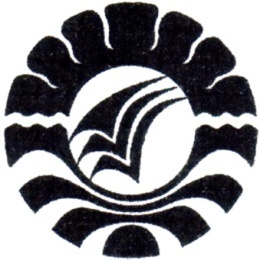 PENINGKATAN HASIL BELAJAR PENJUMLAHAN MELALUI PENGGUNAAN MEDIA KARTU BILANGAN BERGAMBAR PADA MURID TUNAGRAHITA RINGAN KELAS DASAR II DI SLBN PEMBINA TINGKAT PROVINSI SULAWESI SELATANSKRIPSIDiajukan untuk Memenuhi Sebagian Persyaratan Guna Memperoleh Gelar Sarjana Pendidikan Pada Jurusan Pendidikan Luar BiasaStrata Satu Fakultas Ilmu Pendidikan Universitas Negeri MakassarSALEHAH094 524 114JURUSAN PENDIDIKAN LUAR BISAAFAKULTAS ILMU PENDIDIKANUNIVERSITAS NEGERI MAKASSAR2013PERSETUJUAN PEMBIMBINGSkripsi dengan judul  :	PENINGKATAN HASIL BELAJAR PENJUMLAHAN MELALUI PENGGUNAAN MEDIA KARTU BILANGAN BERGAMBAR PADA MURID TUNAGRAHITA RINGAN KELAS DASAR II DI SLBN PEMBINA TINGKAT PROVINSI SULAWESI SELATANAtas nama saudara	: 	Nama	: Salehah	NIM	: 094 524 114Jurusan	: Pendidikan Luar BiasaFakultas 	: Ilmu PendidikanSetelah diperiksa dan diujikan, telah memenuhi syarat untuk memperoleh gelar sarjana Pendidikan (S.Pd) pada Fakultas Ilmu Pendidikan Program Studi Pendidikan Luar Biasa Universitas Negeri Makassar.	Makassar,     Juli 2013Menyetujui        Pembimbing I,					       Pembimbing II,Dr. Triyanto Pristiwaluyo, M. Pd				Drs. M. Shodiq. AM, M.PdNIP. 19590805 198503 1 005				NIP. 19570702 198602 1 001   Disahkan Oleh:Ketua Jurusan  FIP Dr. Triyanto Pristiwaluyo, M. Pd    NIP. 19590805 198503 1 005PENGESAHAN UJIAN SKIRIPSISkripsi diterima oleh Panitia Ujian Skiripsi Fakultas Ilmu Pendidikan Universitas Negeri Makassar dengan SK. Dekan No. 5429/UN36.4/PP/2013               Tanggal, 24 Juli 2013  untuk memenuhi sebagian persyaratan memperoleh gelar Sarjana Pendidikan pada Program Studi Pendidikan Luar Biasa pada hari Senin, 29 Juli 2013Disahkan OlehP.D. Bidang Akademik FIP UNMDrs. M. Ali Latif Amri, M.PdNip. 19611231 198702 1 045Panitia Ujian:Ketua              	: Drs. M. Ali Latif Amri, M.Pd	(                                         ) Sekretaris 	: Drs.Nahrawi, M.Si	(                                         )Pembimbing I	: Dr. Triyanto Pristiwaluyo, M.Pd	(                                         )Pembimbing II	: Drs. M. Shodiq AM, M.Pd	(                                         )Penguji I	: Dra. Hj. St. Kasmawati, M.Si	(                                         )Penguji II	: Dra. St. Habibah, M.Si	(                                         )PERNYATAAN KEASLIAN SKRIPSISaya yang bertanda tangan di bawah ini:Nama		: SalehahNIM		: 094 524 114Jurusan/Program Studi		: Pendidikan Luar Biasa/Strata Satu (S-1)Judul Skripsi	:	Peningkatan hasil belajar penjumlahan melalui penggunaan media kartu bilangan bergambar pada murid tunagrahita ringan kelas dasar II di SLBN Pembina Tingkat Provinsi Sulawesi Selatan.Menyatakan dengan sebenarnya bahwa skripsi yang saya tulis ini benar merupakan hasil karya saya sendiri dan bukan merupakan pengambilalihan tulisan atau pikiran orang lain yang  saya akui sebagai hasil tulisan atau pikiran sendiri.Apabila dikemudian hari terbukti atau dapat dibuktikan bahwa skripsi ini hasil jiplakan, maka saya bersedia menerima sanksi atas perbuatan tersebut sesuai ketentuan yang berlaku.        	    Makassar,   Juli 2013	       Yang membuat pernyataan                                                                 SalehahMOTTO 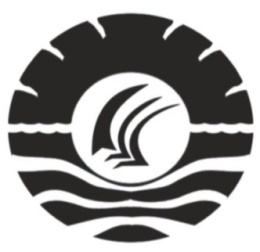 Dalam perjalanan hidup kita, Allah telah menggariskan titik takdir dan kita menerima dan menyanggupinya, tapi jangan pernah menyerah pada keadaan(Salehah)Olomanin Asobuen Si’olondo ( hari esok lebih baik dari pada hari kemarin)(Bupati Pasir)ABSTRAKSalehah, 2013. Peningkatan Hasil Belajar Penjumlahan Melalui Penggunaan                Media Kartu Bilangan Bergambar pada Murid Tunagrahita Ringan Kelas Dasar II                        DI SLBN Pembina Tingkat Provinsi Sulawesi Selatan. Skripsi. Dibimbing oleh                                Dr. Triyanto Pristiwaluyo, M.Pd., dan Drs. M. Shodiq. AM, M.Pd. Jurusan Pendidikan Luar Biasa Fakultas Ilmu Pendidikan Universitas Negeri Makassar.Masalah dalam penelitian ini adalah hasil belajar penjumlahan pada murid tunagrahita di SLBN Pembina Tingkat Provinsi Sulawesi Selatan masih rendah. Rumusan masalah dalam penelitian ini adalah: Bagaimanakah hasil belajar penjumlahan sebelum dan sesudah menggunakan media kartu bilangan bergambar kelas dasar II di SLBN Pembina Tingkat Provinsi Sulawesi Selatan? Apakah terdapat peningkatan hasil belajar penjumlahan setelah menggunakan media kartu bilangan bergambar pada murid tunagrahita ringan kelas dasar II di SLBN Pembina Tingkat Provinsi Sulawesi Selatan? Penelitian ini bertujuan untuk mengetahui peningkatan hasil belajar penjumlahan pada murid tunagrahita ringan kelas dasar II di SLBN  Pembina Tingkat Provinsi Sulawesi Selatan. Penelitian ini adalah penelitian deskriptif kuantitatif. Adapun subjek penelitian sebanyak 7 orang murid tunagrahita ringan kelas dasar II di SLBN Pembina Tingkat Provinsi Sulawesi Selatan. Data dikumpulkan melalui tes dan dokumentasi, sedangkan analisis data yang digunakan adalah analisis deskriptif kuantitatif. Hasil penelitian menunjukkan bahwa: kemampuan penjumlahan melalui penggunaan media kartu bilangan bergambar pada murid tunagrahita ringan kelas dasar II di SLBN  Pembina Tingkat Provinsi Sulawesi Selatan sebelum diberikan latihan penjumlahan berada dalam kategori rendah. Kemampuan penjumlahan murid tunagrahita ringan kelas dasar II di SLBN  Pembina Tingkat Provinsi Sulawesi Selatan sesudah diberikan latihan penjumlahan melalui media kartu bilangan bergambar berada dalam kategori tinggi. Dengan kata lain media kartu bilangan bergambar dapat meningkatkan kemampuan penjumlahan pada murid tunagrahita kelas dasar II di SLBN  Pembina Tingkat Provinsi Sulawesi Selatan. PRAKATAPuji syukur Penulis panjatkan ke hadhirat Tuhan Yang Maha Esa atas segala rahmat dan karunia yang telah dilimpahkan-Nya, sehingga skripsi ini dapat diselesaikan sebagaimana mestinya. Skripsi ini diselesaikan atas bantuan berbagai pihak yang tak bosan-bosannya membimbing, mengarahkan, serta memberi masukan dan petunjuk. Oleh karena itu, sepantasnyalah pada kesempatan ini penulis sampaikan penghormatan dan penghargaan yang setinggi-tingginya masing-masing kepada Dr. Triyanto Pristiwaluyo, M.Pd., selaku pembimbing I sekaligus Ketua Jurusan dan Drs. M. Shodiq. AM, M.Pd, selaku pembimbing II, semoga Tuhan Yang Maha Esa melimpahkan rahmat dan hidayah-Nya sepanjang hidupnya. Demikian pula, atas segala bantuan yang penulis peroleh selama dibangku perkuliahan sehingga penulis merasa sangat bersyukur dan mengucapkan banyak terima kasih kepada segenap pihak yang telah membantu penulis.Prof. Dr. H. Arismunandar, M.Pd., sebagai Rektor Universitas Negeri Makassar, yang telah memberikan peluang untuk mengikuti proses perkuliahan pada Jurusan Pendidikan Luar Biasa Fakultas Ilmu Pendidikan Universitas Negeri MakassarProf. Dr. H. Ismail Tolla, M.Pd., sebagai Dekan atas kebijaksanaan dan bantuan yang diberikan kepada penulis dalam mengikuti perkuliahan di Fakultas Ilmu Pendidikan Universitas Negeri Makassar.Drs. Nahrawi, M.Si., dan Drs. Djoni Rosyidi, M.Pd masing-masing selaku Sekretaris, dan Kepala Laboratorium Jurusan Pendidikan Luar Biasa yang telah memberikan berbagai arahan, motivasi, dan pelayanan administrasi selama menjadi mahasiswa sampai penyelesaian studi.Bapak dan Ibu Dosen Jurusan Pendidikan Luar Biasa Fakultas Ilmu Pendidikan, yang dengan sabar membimbing dan melayani selama penulis menimbah ilmu di Universitas Negeri Makassar.Kepala Sekolah, Guru dan Staf SLBN Pembina Tingkat Provinsi Sulawesi Selatan yang telah memberikan kemudahan dan dukungan kepada penulis selama melaksanakan penelitian.Teristimewa, kepada Ibu dan Ayah tercinta beserta seluruh keluarga besar yang telah memberikan dorongan dan doa selama melanjutkan studi di Universitas Negeri Makassar.Teruntuk Suami dan Anak-anak tersayang yang selalu memberi semangat dan dukungan dalam penyelesaian studi saya.Akhirnya, kepada semua pihak yang telah membantu dan tidak sempat disebut namanya, penulis mengucapkan terima kasih. Semoga segala bantuan, dukungan, dan kerjasamanya dapat menjadi amal ibadah di sisi-Nya. Makassar,       Juli 2013PenulisDAFTAR ISIDAFTAR GAMBARDAFTAR TABELDAFTAR DIAGRAMDAFTAR LAMPIRANHalamanHALAMAN JUDUL ……………………………………………………...PERSETUJUAN PEMBIMBING ………..……………………………….HALAMAN PENGESAHAN …………………………………………….PERNYATAAN KEASLIAN SKRIPSI…………………………….…….MOTTO DAN PERUNTUKAN...……………………………………..….ABSTRAK…………………………………………………………….…...PRAKATA………………………………………………………………...DAFTAR ISI………...…………………………………………………….DAFTAR GAMBAR.…………………………………………………..…DAFTAR TABEL.………………………………………………………...DAFTAR DIAGRAM.……………………………………………….……DAFTAR LAMPIRAM.………………………………………………..…iiiiiiivvviviiixxixiixiiixivBAB I	PENDAHULUAN ……………………………………………..Latar Belakang Masalah …………………………………..Rumusan Masalah …………………………………………Tujuan Penelitian ………………………………………….Manfaat Hasil Penelitian …………………………………..1144	5BAB II 	KAJIAN PUSTAKA, KERANGKA PIKIR, DAN PERTANYAAN PENELITIAN ………………………….........Kajian Pustaka …...………………………………..............Konsep Anak Tunagrahita …………………….............Media Pembelajaran ..…………...……………………Pembelajaran Matematika ......…………………………Kerangka Pikir …………………………………………….Pertanyaan Penelitian .……………………………………..77715283032BAB III	METODE PENELITIAN ………………………………………Pendekatan dan Desain Penelitian...……………………….Peubah dan Defenisi operasional..………………………..Populasi penelitian....……….……………………………...Teknik Pengumpulan Data ...………….………Teknik Analisis Data …….………………………………...343434353637BAB IV	HASIL PENELITIAN DAN PEMBAHASAN ………………..Hasil Penelitian ………………………...………………….Pembahasan…………..……………………………………393948BAB V	KESIMPULAN DAN SARAN ………………………………...Kesimpulan ………………………………………………..Saran ………………………………………………………525252DAFTAR PUSTAKA …………………………………………………….LAMPIRAN – LAMPIRAN ……………………………………………..5456Gambar HalamanGambar 2.1	Skema Kerangka Pikir ………………………………...32TabelHalamanTabel 4.1	Skor hasil belajar penjumlahan Murid Tunagrahita Ringan Kelas Dasar II di SLBN Pembina Tingkat Provinsi Sulawesi Selatan Sebelum Menggunakan Media Kartu Bilangan Bergambar…….....................................................Tabel 4.2	Distribusi frekuensi dan persentase skor kemampuan hasil belajar penjumlahan murid tunagrahita ringan kelas dasar II di SLBN Pembina Tingkat Provinsi Sulawesi Selatan sebelum menggunakan media kartu bilangan bergambar.....Tabel 4.3 Rekapitulasi Kegiatan Hasil Belajar sebelum dan setelah pembelajaran Murid Tunagrahita Ringan kelas dasar II di SLBN Pembina Tingkat Provinsi Sulawesi Selatan.………Tabel 4.4 Analisis Hasil Belajar Penjumlahan pada Pertemuan Pertama Murid Tunagrahita Ringan kelas dasar II di SLBN Pembina Tingkat Provinsi Sulawesi Selatan....……………Tabel 4.5 Rekapitulasi Distribusi Frekuensi dan Persentase hasil belajar penjumlahan Murid Tunagrahita Ringan Kelas Dasar II di SLBN Pembina Tingkat Provinsi Sulawesi Selatan sebelum dan sesudah Menggunakan Media Kartu Bilangan Bergambar.………...…………………….……..3940424346Diagram HalamanDiagram 4.1	Sebelum Penggunaan Media.......………………............Diagram 4.2	Pertemuan Pertama………………………………..........Diagram 4.3    Sebelum & Setelah menggunakan Media Kartu Bilangan Bergambar ………………………………………………424547Diagram HalamanLampiran 1	Rencana Pelaksanaan Pembelajaran………………............Lampiran 2	Hasil Tes Sebelum Menggunakan Media Kartu Bilangan Bergambar ……………………………………….…..........Lampiran 3     Hasil Tes Sesudah Menggunakan Media Kartu Bilangan Bergambar ………………………………………………...Lampiran 4	Dokumentasi Penelitian ……………..……………............Lampiran 5	Persuratan …………………………………………............Lampiran 6	Riwayat Hidup ……………………………………............566471788184